نموذج  وصف المقرر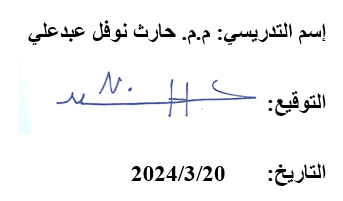 اسم المقرر: السيطرة 2  اسم المقرر: السيطرة 2  اسم المقرر: السيطرة 2  اسم المقرر: السيطرة 2  اسم المقرر: السيطرة 2  اسم المقرر: السيطرة 2  اسم المقرر: السيطرة 2  اسم المقرر: السيطرة 2  اسم المقرر: السيطرة 2  اسم المقرر: السيطرة 2  اسم المقرر: السيطرة 2  اسم المقرر: السيطرة 2  رمز المقرر: WBM-52-04رمز المقرر: WBM-52-04رمز المقرر: WBM-52-04رمز المقرر: WBM-52-04رمز المقرر: WBM-52-04رمز المقرر: WBM-52-04رمز المقرر: WBM-52-04رمز المقرر: WBM-52-04رمز المقرر: WBM-52-04رمز المقرر: WBM-52-04رمز المقرر: WBM-52-04رمز المقرر: WBM-52-04الفصل / السنة: الثاني / 2023- 2024الفصل / السنة: الثاني / 2023- 2024الفصل / السنة: الثاني / 2023- 2024الفصل / السنة: الثاني / 2023- 2024الفصل / السنة: الثاني / 2023- 2024الفصل / السنة: الثاني / 2023- 2024الفصل / السنة: الثاني / 2023- 2024الفصل / السنة: الثاني / 2023- 2024الفصل / السنة: الثاني / 2023- 2024الفصل / السنة: الثاني / 2023- 2024الفصل / السنة: الثاني / 2023- 2024الفصل / السنة: الثاني / 2023- 2024تاريخ اعداد هذا الوصف: 2024/03/20تاريخ اعداد هذا الوصف: 2024/03/20تاريخ اعداد هذا الوصف: 2024/03/20تاريخ اعداد هذا الوصف: 2024/03/20تاريخ اعداد هذا الوصف: 2024/03/20تاريخ اعداد هذا الوصف: 2024/03/20تاريخ اعداد هذا الوصف: 2024/03/20تاريخ اعداد هذا الوصف: 2024/03/20تاريخ اعداد هذا الوصف: 2024/03/20تاريخ اعداد هذا الوصف: 2024/03/20تاريخ اعداد هذا الوصف: 2024/03/20تاريخ اعداد هذا الوصف: 2024/03/20اشكال الحضور المتاحة:  حضور أسبوعي - قاعة النظري +مختبر للعملياشكال الحضور المتاحة:  حضور أسبوعي - قاعة النظري +مختبر للعملياشكال الحضور المتاحة:  حضور أسبوعي - قاعة النظري +مختبر للعملياشكال الحضور المتاحة:  حضور أسبوعي - قاعة النظري +مختبر للعملياشكال الحضور المتاحة:  حضور أسبوعي - قاعة النظري +مختبر للعملياشكال الحضور المتاحة:  حضور أسبوعي - قاعة النظري +مختبر للعملياشكال الحضور المتاحة:  حضور أسبوعي - قاعة النظري +مختبر للعملياشكال الحضور المتاحة:  حضور أسبوعي - قاعة النظري +مختبر للعملياشكال الحضور المتاحة:  حضور أسبوعي - قاعة النظري +مختبر للعملياشكال الحضور المتاحة:  حضور أسبوعي - قاعة النظري +مختبر للعملياشكال الحضور المتاحة:  حضور أسبوعي - قاعة النظري +مختبر للعملياشكال الحضور المتاحة:  حضور أسبوعي - قاعة النظري +مختبر للعمليعدد الساعات الدراسية (الكلي )/عدد الوحدات (الكلي): 90  ساعة / الفصل الدراسي ( 3ساعات نظري أسبوعيا +3 ساعات عملي) / 3 وحداتعدد الساعات الدراسية (الكلي )/عدد الوحدات (الكلي): 90  ساعة / الفصل الدراسي ( 3ساعات نظري أسبوعيا +3 ساعات عملي) / 3 وحداتعدد الساعات الدراسية (الكلي )/عدد الوحدات (الكلي): 90  ساعة / الفصل الدراسي ( 3ساعات نظري أسبوعيا +3 ساعات عملي) / 3 وحداتعدد الساعات الدراسية (الكلي )/عدد الوحدات (الكلي): 90  ساعة / الفصل الدراسي ( 3ساعات نظري أسبوعيا +3 ساعات عملي) / 3 وحداتعدد الساعات الدراسية (الكلي )/عدد الوحدات (الكلي): 90  ساعة / الفصل الدراسي ( 3ساعات نظري أسبوعيا +3 ساعات عملي) / 3 وحداتعدد الساعات الدراسية (الكلي )/عدد الوحدات (الكلي): 90  ساعة / الفصل الدراسي ( 3ساعات نظري أسبوعيا +3 ساعات عملي) / 3 وحداتعدد الساعات الدراسية (الكلي )/عدد الوحدات (الكلي): 90  ساعة / الفصل الدراسي ( 3ساعات نظري أسبوعيا +3 ساعات عملي) / 3 وحداتعدد الساعات الدراسية (الكلي )/عدد الوحدات (الكلي): 90  ساعة / الفصل الدراسي ( 3ساعات نظري أسبوعيا +3 ساعات عملي) / 3 وحداتعدد الساعات الدراسية (الكلي )/عدد الوحدات (الكلي): 90  ساعة / الفصل الدراسي ( 3ساعات نظري أسبوعيا +3 ساعات عملي) / 3 وحداتعدد الساعات الدراسية (الكلي )/عدد الوحدات (الكلي): 90  ساعة / الفصل الدراسي ( 3ساعات نظري أسبوعيا +3 ساعات عملي) / 3 وحداتعدد الساعات الدراسية (الكلي )/عدد الوحدات (الكلي): 90  ساعة / الفصل الدراسي ( 3ساعات نظري أسبوعيا +3 ساعات عملي) / 3 وحداتعدد الساعات الدراسية (الكلي )/عدد الوحدات (الكلي): 90  ساعة / الفصل الدراسي ( 3ساعات نظري أسبوعيا +3 ساعات عملي) / 3 وحداتاسم مسؤول المقرر الدراسي (اذا اكثر من اسم يذكر)اسم مسؤول المقرر الدراسي (اذا اكثر من اسم يذكر)اسم مسؤول المقرر الدراسي (اذا اكثر من اسم يذكر)اسم مسؤول المقرر الدراسي (اذا اكثر من اسم يذكر)اسم مسؤول المقرر الدراسي (اذا اكثر من اسم يذكر)اسم مسؤول المقرر الدراسي (اذا اكثر من اسم يذكر)اسم مسؤول المقرر الدراسي (اذا اكثر من اسم يذكر)اسم مسؤول المقرر الدراسي (اذا اكثر من اسم يذكر)اسم مسؤول المقرر الدراسي (اذا اكثر من اسم يذكر)اسم مسؤول المقرر الدراسي (اذا اكثر من اسم يذكر)اسم مسؤول المقرر الدراسي (اذا اكثر من اسم يذكر)اسم مسؤول المقرر الدراسي (اذا اكثر من اسم يذكر)الاسم:  م.م. حارث نوفل عبدعلي الموسويالايميل:  harith.na@uowa.edu.iqالاسم:  م.م. حارث نوفل عبدعلي الموسويالايميل:  harith.na@uowa.edu.iqالاسم:  م.م. حارث نوفل عبدعلي الموسويالايميل:  harith.na@uowa.edu.iqالاسم:  م.م. حارث نوفل عبدعلي الموسويالايميل:  harith.na@uowa.edu.iqالاسم:  م.م. حارث نوفل عبدعلي الموسويالايميل:  harith.na@uowa.edu.iqالاسم:  م.م. حارث نوفل عبدعلي الموسويالايميل:  harith.na@uowa.edu.iqالاسم:  م.م. حارث نوفل عبدعلي الموسويالايميل:  harith.na@uowa.edu.iqالاسم:  م.م. حارث نوفل عبدعلي الموسويالايميل:  harith.na@uowa.edu.iqالاسم:  م.م. حارث نوفل عبدعلي الموسويالايميل:  harith.na@uowa.edu.iqالاسم:  م.م. حارث نوفل عبدعلي الموسويالايميل:  harith.na@uowa.edu.iqالاسم:  م.م. حارث نوفل عبدعلي الموسويالايميل:  harith.na@uowa.edu.iqالاسم:  م.م. حارث نوفل عبدعلي الموسويالايميل:  harith.na@uowa.edu.iqاهداف المقرراهداف المقرراهداف المقرراهداف المقرراهداف المقرراهداف المقرراهداف المقرراهداف المقرراهداف المقرراهداف المقرراهداف المقرراهداف المقرربناء الطالب علميا وتأهيله لفهم تطبيقات مادة السيطرة الرقمية في بعض المجالات العلمية والهندسية لاسيما التطبيقات الكهربائية والميكانيكية.بناء وإعداد الطالب نفسيا ليقوم بدوره كمهندس يعتمد عليه في هذا المجال.حث الطالب على الإبداع والتفكير في مشاريع التخصص ومواكبة التطور الحاصل في هذا المجال من ناحية أساس السيطرة الرقمية في انظمة العمل الهندسي.التعرف على انواع السيطرة الرقمية وبعض تطبيقاتها العمليةبناء الطالب علميا وتأهيله لفهم تطبيقات مادة السيطرة الرقمية في بعض المجالات العلمية والهندسية لاسيما التطبيقات الكهربائية والميكانيكية.بناء وإعداد الطالب نفسيا ليقوم بدوره كمهندس يعتمد عليه في هذا المجال.حث الطالب على الإبداع والتفكير في مشاريع التخصص ومواكبة التطور الحاصل في هذا المجال من ناحية أساس السيطرة الرقمية في انظمة العمل الهندسي.التعرف على انواع السيطرة الرقمية وبعض تطبيقاتها العمليةبناء الطالب علميا وتأهيله لفهم تطبيقات مادة السيطرة الرقمية في بعض المجالات العلمية والهندسية لاسيما التطبيقات الكهربائية والميكانيكية.بناء وإعداد الطالب نفسيا ليقوم بدوره كمهندس يعتمد عليه في هذا المجال.حث الطالب على الإبداع والتفكير في مشاريع التخصص ومواكبة التطور الحاصل في هذا المجال من ناحية أساس السيطرة الرقمية في انظمة العمل الهندسي.التعرف على انواع السيطرة الرقمية وبعض تطبيقاتها العمليةبناء الطالب علميا وتأهيله لفهم تطبيقات مادة السيطرة الرقمية في بعض المجالات العلمية والهندسية لاسيما التطبيقات الكهربائية والميكانيكية.بناء وإعداد الطالب نفسيا ليقوم بدوره كمهندس يعتمد عليه في هذا المجال.حث الطالب على الإبداع والتفكير في مشاريع التخصص ومواكبة التطور الحاصل في هذا المجال من ناحية أساس السيطرة الرقمية في انظمة العمل الهندسي.التعرف على انواع السيطرة الرقمية وبعض تطبيقاتها العمليةبناء الطالب علميا وتأهيله لفهم تطبيقات مادة السيطرة الرقمية في بعض المجالات العلمية والهندسية لاسيما التطبيقات الكهربائية والميكانيكية.بناء وإعداد الطالب نفسيا ليقوم بدوره كمهندس يعتمد عليه في هذا المجال.حث الطالب على الإبداع والتفكير في مشاريع التخصص ومواكبة التطور الحاصل في هذا المجال من ناحية أساس السيطرة الرقمية في انظمة العمل الهندسي.التعرف على انواع السيطرة الرقمية وبعض تطبيقاتها العمليةبناء الطالب علميا وتأهيله لفهم تطبيقات مادة السيطرة الرقمية في بعض المجالات العلمية والهندسية لاسيما التطبيقات الكهربائية والميكانيكية.بناء وإعداد الطالب نفسيا ليقوم بدوره كمهندس يعتمد عليه في هذا المجال.حث الطالب على الإبداع والتفكير في مشاريع التخصص ومواكبة التطور الحاصل في هذا المجال من ناحية أساس السيطرة الرقمية في انظمة العمل الهندسي.التعرف على انواع السيطرة الرقمية وبعض تطبيقاتها العمليةاهداف المادة الدراسيةاهداف المادة الدراسيةاهداف المادة الدراسيةاهداف المادة الدراسيةاهداف المادة الدراسيةاهداف المادة الدراسيةاستراتيجيات التعليم والتعلم استراتيجيات التعليم والتعلم استراتيجيات التعليم والتعلم استراتيجيات التعليم والتعلم استراتيجيات التعليم والتعلم استراتيجيات التعليم والتعلم استراتيجيات التعليم والتعلم استراتيجيات التعليم والتعلم استراتيجيات التعليم والتعلم استراتيجيات التعليم والتعلم استراتيجيات التعليم والتعلم استراتيجيات التعليم والتعلم 1-الكتاب المنهجي وكذلك المحاضرات وحل المسائل الرياضية.2-المكتبة العلمية.3-وسائل العرض المرئية (data show) باستخدام برنامج البور بوينت او عرض ملفات (بي دي اف) لتوضيح مفردات المحاضرة والرسوم والاشكال.4-مواقع تعليمية مفيدة في الشبكة الدولية(الانترنيت).5-يقوم التدريسي بإلقاء محاضرات تفصيلية نظرية وتتم مشاركة الطلبة خلال المحاضرة بحل بعض المشاكل الهندسية.6-اعتماد أسلوب الواجبات البيتية لحل التمارين من قبل الطلبة.   7- يقوم التدريسي بالإلمام بالمفاهيم الاساسية لتقنيات السيطرة الهندسية وتطبيقاتها العلمية مما يعزز طريقة التعلم والتعليم.1-الكتاب المنهجي وكذلك المحاضرات وحل المسائل الرياضية.2-المكتبة العلمية.3-وسائل العرض المرئية (data show) باستخدام برنامج البور بوينت او عرض ملفات (بي دي اف) لتوضيح مفردات المحاضرة والرسوم والاشكال.4-مواقع تعليمية مفيدة في الشبكة الدولية(الانترنيت).5-يقوم التدريسي بإلقاء محاضرات تفصيلية نظرية وتتم مشاركة الطلبة خلال المحاضرة بحل بعض المشاكل الهندسية.6-اعتماد أسلوب الواجبات البيتية لحل التمارين من قبل الطلبة.   7- يقوم التدريسي بالإلمام بالمفاهيم الاساسية لتقنيات السيطرة الهندسية وتطبيقاتها العلمية مما يعزز طريقة التعلم والتعليم.1-الكتاب المنهجي وكذلك المحاضرات وحل المسائل الرياضية.2-المكتبة العلمية.3-وسائل العرض المرئية (data show) باستخدام برنامج البور بوينت او عرض ملفات (بي دي اف) لتوضيح مفردات المحاضرة والرسوم والاشكال.4-مواقع تعليمية مفيدة في الشبكة الدولية(الانترنيت).5-يقوم التدريسي بإلقاء محاضرات تفصيلية نظرية وتتم مشاركة الطلبة خلال المحاضرة بحل بعض المشاكل الهندسية.6-اعتماد أسلوب الواجبات البيتية لحل التمارين من قبل الطلبة.   7- يقوم التدريسي بالإلمام بالمفاهيم الاساسية لتقنيات السيطرة الهندسية وتطبيقاتها العلمية مما يعزز طريقة التعلم والتعليم.1-الكتاب المنهجي وكذلك المحاضرات وحل المسائل الرياضية.2-المكتبة العلمية.3-وسائل العرض المرئية (data show) باستخدام برنامج البور بوينت او عرض ملفات (بي دي اف) لتوضيح مفردات المحاضرة والرسوم والاشكال.4-مواقع تعليمية مفيدة في الشبكة الدولية(الانترنيت).5-يقوم التدريسي بإلقاء محاضرات تفصيلية نظرية وتتم مشاركة الطلبة خلال المحاضرة بحل بعض المشاكل الهندسية.6-اعتماد أسلوب الواجبات البيتية لحل التمارين من قبل الطلبة.   7- يقوم التدريسي بالإلمام بالمفاهيم الاساسية لتقنيات السيطرة الهندسية وتطبيقاتها العلمية مما يعزز طريقة التعلم والتعليم.1-الكتاب المنهجي وكذلك المحاضرات وحل المسائل الرياضية.2-المكتبة العلمية.3-وسائل العرض المرئية (data show) باستخدام برنامج البور بوينت او عرض ملفات (بي دي اف) لتوضيح مفردات المحاضرة والرسوم والاشكال.4-مواقع تعليمية مفيدة في الشبكة الدولية(الانترنيت).5-يقوم التدريسي بإلقاء محاضرات تفصيلية نظرية وتتم مشاركة الطلبة خلال المحاضرة بحل بعض المشاكل الهندسية.6-اعتماد أسلوب الواجبات البيتية لحل التمارين من قبل الطلبة.   7- يقوم التدريسي بالإلمام بالمفاهيم الاساسية لتقنيات السيطرة الهندسية وتطبيقاتها العلمية مما يعزز طريقة التعلم والتعليم.1-الكتاب المنهجي وكذلك المحاضرات وحل المسائل الرياضية.2-المكتبة العلمية.3-وسائل العرض المرئية (data show) باستخدام برنامج البور بوينت او عرض ملفات (بي دي اف) لتوضيح مفردات المحاضرة والرسوم والاشكال.4-مواقع تعليمية مفيدة في الشبكة الدولية(الانترنيت).5-يقوم التدريسي بإلقاء محاضرات تفصيلية نظرية وتتم مشاركة الطلبة خلال المحاضرة بحل بعض المشاكل الهندسية.6-اعتماد أسلوب الواجبات البيتية لحل التمارين من قبل الطلبة.   7- يقوم التدريسي بالإلمام بالمفاهيم الاساسية لتقنيات السيطرة الهندسية وتطبيقاتها العلمية مما يعزز طريقة التعلم والتعليم.1-الكتاب المنهجي وكذلك المحاضرات وحل المسائل الرياضية.2-المكتبة العلمية.3-وسائل العرض المرئية (data show) باستخدام برنامج البور بوينت او عرض ملفات (بي دي اف) لتوضيح مفردات المحاضرة والرسوم والاشكال.4-مواقع تعليمية مفيدة في الشبكة الدولية(الانترنيت).5-يقوم التدريسي بإلقاء محاضرات تفصيلية نظرية وتتم مشاركة الطلبة خلال المحاضرة بحل بعض المشاكل الهندسية.6-اعتماد أسلوب الواجبات البيتية لحل التمارين من قبل الطلبة.   7- يقوم التدريسي بالإلمام بالمفاهيم الاساسية لتقنيات السيطرة الهندسية وتطبيقاتها العلمية مما يعزز طريقة التعلم والتعليم.1-الكتاب المنهجي وكذلك المحاضرات وحل المسائل الرياضية.2-المكتبة العلمية.3-وسائل العرض المرئية (data show) باستخدام برنامج البور بوينت او عرض ملفات (بي دي اف) لتوضيح مفردات المحاضرة والرسوم والاشكال.4-مواقع تعليمية مفيدة في الشبكة الدولية(الانترنيت).5-يقوم التدريسي بإلقاء محاضرات تفصيلية نظرية وتتم مشاركة الطلبة خلال المحاضرة بحل بعض المشاكل الهندسية.6-اعتماد أسلوب الواجبات البيتية لحل التمارين من قبل الطلبة.   7- يقوم التدريسي بالإلمام بالمفاهيم الاساسية لتقنيات السيطرة الهندسية وتطبيقاتها العلمية مما يعزز طريقة التعلم والتعليم.1-الكتاب المنهجي وكذلك المحاضرات وحل المسائل الرياضية.2-المكتبة العلمية.3-وسائل العرض المرئية (data show) باستخدام برنامج البور بوينت او عرض ملفات (بي دي اف) لتوضيح مفردات المحاضرة والرسوم والاشكال.4-مواقع تعليمية مفيدة في الشبكة الدولية(الانترنيت).5-يقوم التدريسي بإلقاء محاضرات تفصيلية نظرية وتتم مشاركة الطلبة خلال المحاضرة بحل بعض المشاكل الهندسية.6-اعتماد أسلوب الواجبات البيتية لحل التمارين من قبل الطلبة.   7- يقوم التدريسي بالإلمام بالمفاهيم الاساسية لتقنيات السيطرة الهندسية وتطبيقاتها العلمية مما يعزز طريقة التعلم والتعليم.1-الكتاب المنهجي وكذلك المحاضرات وحل المسائل الرياضية.2-المكتبة العلمية.3-وسائل العرض المرئية (data show) باستخدام برنامج البور بوينت او عرض ملفات (بي دي اف) لتوضيح مفردات المحاضرة والرسوم والاشكال.4-مواقع تعليمية مفيدة في الشبكة الدولية(الانترنيت).5-يقوم التدريسي بإلقاء محاضرات تفصيلية نظرية وتتم مشاركة الطلبة خلال المحاضرة بحل بعض المشاكل الهندسية.6-اعتماد أسلوب الواجبات البيتية لحل التمارين من قبل الطلبة.   7- يقوم التدريسي بالإلمام بالمفاهيم الاساسية لتقنيات السيطرة الهندسية وتطبيقاتها العلمية مما يعزز طريقة التعلم والتعليم.استراتيجيةاستراتيجية بنية المقرر بنية المقرر بنية المقرر بنية المقرر بنية المقرر بنية المقرر بنية المقرر بنية المقرر بنية المقرر بنية المقرر بنية المقرر بنية المقررالأسبوعالأسبوعالساعات الساعات مخرجات التعلم المطلوبةمخرجات التعلم المطلوبةمخرجات التعلم المطلوبةاسم الوحدة او الموضوع اسم الوحدة او الموضوع طريقة التعلم  طريقة التعلم  طريقة التقييم  1-21-26مقدمة عن انظمة السيطرة الهندسية الرقمية وطرق تمثيل الانظمةمقدمة عن انظمة السيطرة الهندسية الرقمية وطرق تمثيل الانظمةمقدمة عن انظمة السيطرة الهندسية الرقمية وطرق تمثيل الانظمةمقدمة عن انظمة السيطرة الهندسية الرقمية وطرق تمثيل الانظمةIntroduction to Discrete-Time Control System. Review of MathematicalFoundation.محاضرات DATA SHOWمحاضرات DATA SHOWمحاضرات DATA SHOWامتحانات مفاجئة ونشاطات صفية3-43-46تحليل انظمة السيطرة الرقمية وتصميم مسيطر رقمي تقليديتحليل انظمة السيطرة الرقمية وتصميم مسيطر رقمي تقليديتحليل انظمة السيطرة الرقمية وتصميم مسيطر رقمي تقليديتحليل انظمة السيطرة الرقمية وتصميم مسيطر رقمي تقليديAnalysis of Discrete-Time Systems. Design of Conventional Discrete-Time Controllers.محاضرات DATA SHOWمحاضرات DATA SHOWمحاضرات DATA SHOWامتحانات مفاجئة ونشاطات صفية5-65-66التعريف بنظرية state spaceالتعريف بنظرية state spaceالتعريف بنظرية state spaceالتعريف بنظرية state spaceState-space modellingمحاضرات DATA SHOWمحاضرات DATA SHOWمحاضرات DATA SHOWامتحانات مفاجئة ونشاطات صفية7-87-86كيفية التحليل باستخدام طريقة (controllability and observability )كيفية التحليل باستخدام طريقة (controllability and observability )كيفية التحليل باستخدام طريقة (controllability and observability )كيفية التحليل باستخدام طريقة (controllability and observability )controllability and observabilityمحاضرات DATA SHOWمحاضرات DATA SHOWمحاضرات DATA SHOWامتحانات مفاجئة ونشاطات صفية9-109-106التعريف , z-transform و طرق التحليلالتعريف , z-transform و طرق التحليلالتعريف , z-transform و طرق التحليلالتعريف , z-transform و طرق التحليلSampling theorem Z-transformمحاضرات DATA SHOWمحاضرات DATA SHOWمحاضرات DATA SHOWامتحانات مفاجئة ونشاطات صفية11-1211-126كيفية تصميم المسيطر الرقمي باستخدام  state-space methodsكيفية تصميم المسيطر الرقمي باستخدام  state-space methodsكيفية تصميم المسيطر الرقمي باستخدام  state-space methodsكيفية تصميم المسيطر الرقمي باستخدام  state-space methodsDesign of digital control systems using state-space methodsمحاضرات DATA SHOWمحاضرات DATA SHOWمحاضرات DATA SHOWامتحانات مفاجئة ونشاطات صفية13-1413-146التعرف علىdigital PID controllers   التعرف علىdigital PID controllers   التعرف علىdigital PID controllers   التعرف علىdigital PID controllers   Digital PID controllers and tuningمحاضرات DATA SHOWمحاضرات DATA SHOWمحاضرات DATA SHOWامتحانات مفاجئة ونشاطات صفية تقيم المقرر تقيم المقرر تقيم المقرر تقيم المقرر تقيم المقرر تقيم المقرر تقيم المقرر تقيم المقرر تقيم المقرر تقيم المقرر تقيم المقرر تقيم المقررتوزيع الدرجة من 100 على وفق المهام المكلف بها الطالب مثل التحضير اليومي و الامتحانات اليومية و الشفوية و الشهرية و التحريرية و التقارير ....ألخ الحضور + الكوز =10%الامتحان الشهري =30%المختبر العملي =10%الامتحان النهائي =50%المجموع النهائي =100%توزيع الدرجة من 100 على وفق المهام المكلف بها الطالب مثل التحضير اليومي و الامتحانات اليومية و الشفوية و الشهرية و التحريرية و التقارير ....ألخ الحضور + الكوز =10%الامتحان الشهري =30%المختبر العملي =10%الامتحان النهائي =50%المجموع النهائي =100%توزيع الدرجة من 100 على وفق المهام المكلف بها الطالب مثل التحضير اليومي و الامتحانات اليومية و الشفوية و الشهرية و التحريرية و التقارير ....ألخ الحضور + الكوز =10%الامتحان الشهري =30%المختبر العملي =10%الامتحان النهائي =50%المجموع النهائي =100%توزيع الدرجة من 100 على وفق المهام المكلف بها الطالب مثل التحضير اليومي و الامتحانات اليومية و الشفوية و الشهرية و التحريرية و التقارير ....ألخ الحضور + الكوز =10%الامتحان الشهري =30%المختبر العملي =10%الامتحان النهائي =50%المجموع النهائي =100%توزيع الدرجة من 100 على وفق المهام المكلف بها الطالب مثل التحضير اليومي و الامتحانات اليومية و الشفوية و الشهرية و التحريرية و التقارير ....ألخ الحضور + الكوز =10%الامتحان الشهري =30%المختبر العملي =10%الامتحان النهائي =50%المجموع النهائي =100%توزيع الدرجة من 100 على وفق المهام المكلف بها الطالب مثل التحضير اليومي و الامتحانات اليومية و الشفوية و الشهرية و التحريرية و التقارير ....ألخ الحضور + الكوز =10%الامتحان الشهري =30%المختبر العملي =10%الامتحان النهائي =50%المجموع النهائي =100%توزيع الدرجة من 100 على وفق المهام المكلف بها الطالب مثل التحضير اليومي و الامتحانات اليومية و الشفوية و الشهرية و التحريرية و التقارير ....ألخ الحضور + الكوز =10%الامتحان الشهري =30%المختبر العملي =10%الامتحان النهائي =50%المجموع النهائي =100%توزيع الدرجة من 100 على وفق المهام المكلف بها الطالب مثل التحضير اليومي و الامتحانات اليومية و الشفوية و الشهرية و التحريرية و التقارير ....ألخ الحضور + الكوز =10%الامتحان الشهري =30%المختبر العملي =10%الامتحان النهائي =50%المجموع النهائي =100%توزيع الدرجة من 100 على وفق المهام المكلف بها الطالب مثل التحضير اليومي و الامتحانات اليومية و الشفوية و الشهرية و التحريرية و التقارير ....ألخ الحضور + الكوز =10%الامتحان الشهري =30%المختبر العملي =10%الامتحان النهائي =50%المجموع النهائي =100%توزيع الدرجة من 100 على وفق المهام المكلف بها الطالب مثل التحضير اليومي و الامتحانات اليومية و الشفوية و الشهرية و التحريرية و التقارير ....ألخ الحضور + الكوز =10%الامتحان الشهري =30%المختبر العملي =10%الامتحان النهائي =50%المجموع النهائي =100%توزيع الدرجة من 100 على وفق المهام المكلف بها الطالب مثل التحضير اليومي و الامتحانات اليومية و الشفوية و الشهرية و التحريرية و التقارير ....ألخ الحضور + الكوز =10%الامتحان الشهري =30%المختبر العملي =10%الامتحان النهائي =50%المجموع النهائي =100%توزيع الدرجة من 100 على وفق المهام المكلف بها الطالب مثل التحضير اليومي و الامتحانات اليومية و الشفوية و الشهرية و التحريرية و التقارير ....ألخ الحضور + الكوز =10%الامتحان الشهري =30%المختبر العملي =10%الامتحان النهائي =50%المجموع النهائي =100%مصادر التعلم والتدريس مصادر التعلم والتدريس مصادر التعلم والتدريس مصادر التعلم والتدريس مصادر التعلم والتدريس مصادر التعلم والتدريس مصادر التعلم والتدريس مصادر التعلم والتدريس مصادر التعلم والتدريس مصادر التعلم والتدريس مصادر التعلم والتدريس مصادر التعلم والتدريس 1ـ الكتب المقررة المطلوبة 1ـ الكتب المقررة المطلوبة 1ـ الكتب المقررة المطلوبة 1ـ الكتب المقررة المطلوبة 1.Modern Control Engineering, (5th Edition) By: Katsuhiko Ogata. Mechanical Engineering, University of Minnesota1.Modern Control Engineering, (5th Edition) By: Katsuhiko Ogata. Mechanical Engineering, University of Minnesota1.Modern Control Engineering, (5th Edition) By: Katsuhiko Ogata. Mechanical Engineering, University of Minnesota1.Modern Control Engineering, (5th Edition) By: Katsuhiko Ogata. Mechanical Engineering, University of Minnesota1.Modern Control Engineering, (5th Edition) By: Katsuhiko Ogata. Mechanical Engineering, University of Minnesota1.Modern Control Engineering, (5th Edition) By: Katsuhiko Ogata. Mechanical Engineering, University of Minnesota1.Modern Control Engineering, (5th Edition) By: Katsuhiko Ogata. Mechanical Engineering, University of Minnesota2ـ المراجع الرئيسية (المصادر)  2ـ المراجع الرئيسية (المصادر)  2ـ المراجع الرئيسية (المصادر)  2ـ المراجع الرئيسية (المصادر)  2.Control Systems Engineering, (6th Edition) By: Norman S. Nise. Electrical and Computer Engineering Department at California State Polytechnic University2.Control Systems Engineering, (6th Edition) By: Norman S. Nise. Electrical and Computer Engineering Department at California State Polytechnic University2.Control Systems Engineering, (6th Edition) By: Norman S. Nise. Electrical and Computer Engineering Department at California State Polytechnic University2.Control Systems Engineering, (6th Edition) By: Norman S. Nise. Electrical and Computer Engineering Department at California State Polytechnic University2.Control Systems Engineering, (6th Edition) By: Norman S. Nise. Electrical and Computer Engineering Department at California State Polytechnic University2.Control Systems Engineering, (6th Edition) By: Norman S. Nise. Electrical and Computer Engineering Department at California State Polytechnic University2.Control Systems Engineering, (6th Edition) By: Norman S. Nise. Electrical and Computer Engineering Department at California State Polytechnic Universityاـ الكتب والمراجع التي يوصى بها ( المجلات العلمية , التقارير ,....  )اـ الكتب والمراجع التي يوصى بها ( المجلات العلمية , التقارير ,....  )اـ الكتب والمراجع التي يوصى بها ( المجلات العلمية , التقارير ,....  )اـ الكتب والمراجع التي يوصى بها ( المجلات العلمية , التقارير ,....  )-	Internet files.-	جميع المجلات العلمية الرصينة و المواقع التي لها علاقة بالمفهوم الواسع للسيطرة الهندسية-	Internet files.-	جميع المجلات العلمية الرصينة و المواقع التي لها علاقة بالمفهوم الواسع للسيطرة الهندسية-	Internet files.-	جميع المجلات العلمية الرصينة و المواقع التي لها علاقة بالمفهوم الواسع للسيطرة الهندسية-	Internet files.-	جميع المجلات العلمية الرصينة و المواقع التي لها علاقة بالمفهوم الواسع للسيطرة الهندسية-	Internet files.-	جميع المجلات العلمية الرصينة و المواقع التي لها علاقة بالمفهوم الواسع للسيطرة الهندسية-	Internet files.-	جميع المجلات العلمية الرصينة و المواقع التي لها علاقة بالمفهوم الواسع للسيطرة الهندسية-	Internet files.-	جميع المجلات العلمية الرصينة و المواقع التي لها علاقة بالمفهوم الواسع للسيطرة الهندسيةب ـ المراجع الالكترونية, مواقع الانترنيت ....ب ـ المراجع الالكترونية, مواقع الانترنيت ....ب ـ المراجع الالكترونية, مواقع الانترنيت ....ب ـ المراجع الالكترونية, مواقع الانترنيت ....متابعة المواقع الالكترونية العلمية للاطلاع على المستجدات الحديثة بالمادة المقررة لطلاب المرحلة الخامسة.متابعة المواقع الالكترونية العلمية للاطلاع على المستجدات الحديثة بالمادة المقررة لطلاب المرحلة الخامسة.متابعة المواقع الالكترونية العلمية للاطلاع على المستجدات الحديثة بالمادة المقررة لطلاب المرحلة الخامسة.متابعة المواقع الالكترونية العلمية للاطلاع على المستجدات الحديثة بالمادة المقررة لطلاب المرحلة الخامسة.متابعة المواقع الالكترونية العلمية للاطلاع على المستجدات الحديثة بالمادة المقررة لطلاب المرحلة الخامسة.متابعة المواقع الالكترونية العلمية للاطلاع على المستجدات الحديثة بالمادة المقررة لطلاب المرحلة الخامسة.متابعة المواقع الالكترونية العلمية للاطلاع على المستجدات الحديثة بالمادة المقررة لطلاب المرحلة الخامسة.